INFORMACIÓN ACADÉMICA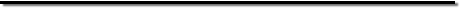 Antes de completar el formulario, es importante que el estudiante lea detenidamente y acepte las siguientes condiciones:Los alumnos que elijan hacer el Programa Intensivo y luego, el Programa del Semestre Académico, deberán haber cursado como mínimo tres (3) niveles de español.Los alumnos que elijan solamente el Programa del Semestre (no hacen el Programa Intensivo) deberán haber cursado como mínimo cuatro (4) niveles de español.En total deberán cursar un mínimo de 4 (cuatro) materias durante el Programa de Intercambio.La determinación del nivel de español de los estudiantes que hayan cursado el Programa Intensivo en los meses de febrero o julio, dependerá de la calificación obtenida en dicho Programa. La determinación del nivel de español de los estudiantes que se incorporan al cursado del Semestre a partir de los meses de marzo o agosto dependerá de la nota del examen de ubicación.Los alumnos que obtengan un porcentaje menor a un 55% en el examen de fin del programa intensivo o en el examen de ubicación deberán tomar el curso de Gramática de español de manera obligatoria, con un costo extra (aprox. US$ 200 por todo el curso).Además, los alumnos que vienen a través de convenio directo, deberán tener en cuenta lo siguiente:El Taller Cultural (Folclore, cocina tradicional y equitación) y la clase de Ritmos Latinoamericanos, tienen un costo mensual extra a cargo del estudiante. Before completing this form, the student should read carefully the following terms and conditions:Students must have completed at least Tree (3) Spanish Level Courses, to be eligible for the Intensive Program and then the Academic Semester programStudents must have completed at least Four (4) Spanish Level Courses, to be eligible for the Semester Program (without the compulsory Intensive Program)4 Classes must be taken as minimum during the Semester ProgramOn Students taking the Intensive Program, their Spanish Level will be determined by the score obtained on the final exam. On Students taking the Semester program (on march or august), their Spanish Level will be determined by the placement exam.It is mandatory for those students scoring under 55% on their Intensive Program, or on their placement exam, to take the Grammar Course, with an extra cost (USD $ 200 approx. The whole course)In addition, students coming by direct agreement, should take into account that:Latin American Rhythm classes and Cultural Workshop take an extra cost for the studentNIVEL DE CONOCIMIENTO DEL IDIOMA ESPAÑOLLevel of knowledge of Spanish level[Punto I: Para ser completado por el/la solicitante][Point I: To be completed by the applicant]CARTAS DE RECOMENDACIÓN (2)Letter of Recomendation (2)INFORMACIÓN PERSONAL DEL/LA PROFESOR/A DE ESPAÑOL Spanish teacher personal information

[Adjuntar carta de recomendación Nº 1][Attach letter of recomendation Nº 1]b. INFORMACIÓN PERSONAL DE OTRO/a PROFESOR/A  
Spanish teacher personal information[Adjuntar carta de recomendación Nº 2][Attach letter of recomendation Nº 1]SELECCIÓN DE CURSOS Y MATERIASCourse Selection[Punto VII: Para ser completado por el/la solicitante] [Point VII: To be completed by the applicant][1] La asignación definitiva en el Nivel Intermedio o del Nivel Avanzado dependerá de los resultados del examen de ubicación que rendirán los alumnos el primer día de clases.[1] The definitve allocation on the Intermediate or Advance level, will be determined by the score obtained on the placement test taken the first day of clases.[2] La determinación del nivel de español de los estudiantes que hayan cursado el Programa Intensivo en los meses de febrero o julio dependerá de la calificación obtenida en dicho Programa. La determinación del nivel de español de los estudiantes que se incorporan al cursado del Semestre a partir de los meses de marzo o agosto dependerá de la nota del examen de ubicación.     On Students taking the Intensive Program, their Spanish level will be determined by the score obtained on the final exam. On Students taking the Semester program (on march or august), their Spanish Level will be determined by the placement exam.[3] La asignación en el curso de Introducción a  o en el de Literatura Argentina dependerá del nivel de español del alumno.      The allocation on the course of Introducón to Literature or in Argentinian Literature will depend on the students Spanish level
Es importante que al seleccionar las materias el/la estudiante tenga en cuenta que los cuatrimestres impares (1º, 3º, 5º, 7º,9º) se cursan de marzo a junio, y los cuatrimestres pares (2º, 4º, 6º, 8º,10º) se cursan de agosto a noviembre. Es decir, no todas las materias se dictan en los dos semestres.It is important when selecting the courses, to take into account that that odd Semesters (1º, 3º, 5º, 7º,9º) take place between March and June, and even semesters (2º, 4º, 6º, 8º,10º) take place between August and November. Not all courses take place on both semesters.Por la presente, yo,       (Nombre y apellido) manifiesto conformidad con todas las condiciones que se indican en este documento.Hereby, I,       (name and surname) demonstrated compliance with all conditions set forth herein.………………………………………………….FIRMA DEL/LA SOLICITANTEApplicant Signature………………………………………………….FechaDateI. A. NIVEL DE CONOCIMIENTO DEL IDIOMA ESPAÑOLI. A. NIVEL DE CONOCIMIENTO DEL IDIOMA ESPAÑOLI. A. NIVEL DE CONOCIMIENTO DEL IDIOMA ESPAÑOLIndicar la cantidad de semestres de español cursados Indicate de numer of Spanish semesters takenNivel aproximado alcanzadoLevel acquired (aproximated)USA (Ej: 202-305)Nivel aproximado alcanzadoLevel acquired (aproximated)Marco Común Europeo (Ej: B1, B2)VI. A. INFORMACIÓN PERSONAL DEL//A DE ESPAÑOLSpanish Teacher Personal InformationVI. A. INFORMACIÓN PERSONAL DEL//A DE ESPAÑOLSpanish Teacher Personal InformationVI. A. INFORMACIÓN PERSONAL DEL//A DE ESPAÑOLSpanish Teacher Personal Information01. Apellido/s y Nombre/s      Last Name/s and Name/s01. Apellido/s y Nombre/s      Last Name/s and Name/s02. Título       Degree02. Título       Degree03. Asignatura      Subjet03. Asignatura      Subjet04. Universidad       University04. Universidad       University05. Departamento u oficina      Department of Office05. Departamento u oficina      Department of Office06. Dirección       Address06. Dirección       Address06.a. Calle         Street06.b. Ciudad           City06.c. Estado/Provincia/Región           State/Province/Region06.d. País          Country07. Teléfono       Phone07. Teléfono       Phone08. E-mail       Email08. E-mail       EmailVII. A. INFORMACIÓN PERSONAL DEL//A DE ESPAÑOLSpanish Teacher Personal InformationVII. A. INFORMACIÓN PERSONAL DEL//A DE ESPAÑOLSpanish Teacher Personal InformationVII. A. INFORMACIÓN PERSONAL DEL//A DE ESPAÑOLSpanish Teacher Personal Information01. Apellido/s y Nombre/s      Last Name/s and Name/s01. Apellido/s y Nombre/s      Last Name/s and Name/s02. Título       Degree02. Título       Degree03. Asignatura      Subjet03. Asignatura      Subjet04. Universidad       University04. Universidad       University05. Departamento u oficina      Department of Office05. Departamento u oficina      Department of Office06. Dirección       Address06. Dirección       Address06.a. Calle         Street06.b. Ciudad           City06.c. Estado/Provincia/Región           State/Province/Region06.d. País          Country07. Teléfono       Phone07. Teléfono       Phone08. E-mail       Email08. E-mail       EmailVII. A. CURSOS DEL PROGRAMA INTENSIVO DE ESPAÑOL Y CULTURA [1]            Clases from the intensive Course of Spanish and Culture VII. A. CURSOS DEL PROGRAMA INTENSIVO DE ESPAÑOL Y CULTURA [1]            Clases from the intensive Course of Spanish and Culture Curso seleccionadoSellect CourseVII. B. MATERIAS DE LOS PROGRAMAS SEMESTRALES            Classes from the Semestral ProgramVII. B. MATERIAS DE LOS PROGRAMAS SEMESTRALES            Classes from the Semestral ProgramIdioma [2]Languaje[2]Literatura[3]Literature [3]Estudios Culturales Cultural StudiesPráctica Cultural Cultural WorkshopVII. C. MATERIAS DEL PLAN DE ESTUDIOS DE CARRERA DE LA UBP          Courses from UBP degree programsVII. C. MATERIAS DEL PLAN DE ESTUDIOS DE CARRERA DE LA UBP          Courses from UBP degree programsVII. C. MATERIAS DEL PLAN DE ESTUDIOS DE CARRERA DE LA UBP          Courses from UBP degree programsVII. C. MATERIAS DEL PLAN DE ESTUDIOS DE CARRERA DE LA UBP          Courses from UBP degree programsCursos principales [opción principal]Principal Courses [Main option]Materia 01:      Course 01Carrera:      Degree ProgramCarrera:      Semestre     SemesterCursos principales [opción principal]Principal Courses [Main option]Materia 02:      Course 02Carrera:      Degree ProgramSemestre     SemesterCursos principales [opción principal]Principal Courses [Main option]Materia 03:      Course 03Carrera:      Degree ProgramSemestre     SemesterCursos principales [opción principal]Principal Courses [Main option]Materia 04:      Course 04Carrera:      Degree ProgramSemestre     SemesterCursos alternativos [opción alternativa]Alternative Courses[Alternative Option]Materia 01:      Course 02Carrera:      Degree ProgramSemestre     SemesterCursos alternativos [opción alternativa]Alternative Courses[Alternative Option]Materia 02:      Course 02Carrera:      Degree ProgramSemestre      SemesterCursos alternativos [opción alternativa]Alternative Courses[Alternative Option]Materia 03:      Course 03Carrera:      Degree ProgramSemestre     SemesterCursos alternativos [opción alternativa]Alternative Courses[Alternative Option]Materia 04:      Course 04Carrera:      Degree ProgramSemestre     Semester